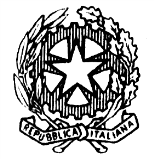 TRIBUNALE DI NOCERA INFERIORESEZIONE PENALEUDIENZA 11.11.2021 ore 09.00 e ss.Giudice: Dott. Federico NOSCHESE ORDINE DI CHIAMATA DEI PROCESSII° Fascia ore 09:00 – 09:45 (RGT n. 621-21) – RGNR n. 2435-18-Rinvio al 05.05.2022 (RGT n. 643-21) – RGNR n. 1125-19-Rinvio al 05.05.2022 (RGT n. 1589-20) – RGNR n. 4630-19-Rinvio al 05.05.2022 (RGT n. 458-20) – RGNR n. 4930-18-Rinvio al 05.05.2022 (RGT n. 401-20) – RGNR n. 183-18-Rinvio al 05.05.2022 (RGT n. 1535-20) – RGNR n. 2239-17-Rinvio al 05.05.2022 (RGT n. 431-21) ù- RGNR n. 843-20-Rinvio al 05.05.2022 (RGT n. 430-21) – RGNR n. 2600-20-Rinvio al 05.05.2022 (RGT n. 371-20) – RGNR n. 4053-17-Rinvio al 05.05.2022 (RGT n. 497-21) – RGNR n. 633-19-Rinvio al 05.05.2022 (RGT n. 1334-20) – RGNR n. 753-16-Rinvio al 05.05.2022II° Fascia ore 09:45 – 10:30 (RGT n 1718-19) – RGNR n. 267-15-Rinvio al 05.05.2022 (RGT n. 2757-19) – RGNR n. 317-15-Rinvio al 14.04.2022 (RGT n. 500-21) – RGNR n. 2639-20-Rinvio al 14.04.2022 (RGT n. 1681-20) – RGNR n. 153-20-Rinvio al 14.04.2022 (RGT n. 1682-20) – RGNR n. 346-20-Rinvio al 14.04.2022 (RGT n 959-19) – RGNR n. 2663-17-Rinvio al 31.03.2022(RGT n. 1979-20) – RGNR n. 1864-16-Rinvio al 31.03.2022 RGT n. 692-19) – RGNR n. 10290-15-Rinvio al 31.03.2022III° Fascia ore 10:30 – 11:30RG n. 53-19 Reclami ex art. 410 bis c.p.p.N. SIGE 2021-129N. SIGE 2021-111 (RGT n 2663-18) – RGNR n. 1361-18 (RGT 583/19) – RGNR n. 2153-18 (RGT n. 2317-17) – RGNR n. 4986-16IV° Fascia ore 11:30 – 13:00 (RGT n. 2148-17) – RGNR n. 8513-14(RGT n. 1339-18) – RGNR n. 3583-17 (RGT n. 2122-18) – RGNR n. 2591-18 (RGT n. 2516-18) – RGNR n. 4423-18 (RGT n. 861-21) – RGNR n. 2586-21(RGT n. 124-21) – RGNR n. 2652-19 (RGT n 1892-19) – RGNR n. 6043-17V° Fascia ore 13:00 – 14:30 (RGT n 795-19) – RGRN n. 175-19 (RGT n. 304/19) – RGNR n. 6972/14 (RGT n 1145-19) – RGNR n. 4382-17 (RGT n 2662-18) – RGNR n. 1289-17 ore 13:30 (RGT n. 1790-17) – RGNR n. 783-16 ore 14:30